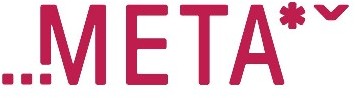 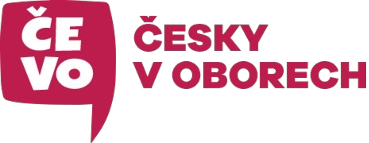 Jméno žáka/žákyně:   	ObsahAutorka výukového materiálu:	Mgr. Jana SoudkováMetodické vedení:	Bc. Karolina Štajnerová, Mgr. Karolina Kenderová, 			Mgr. Michaela JiroutováAutorská práva k tomuto výukovému materiálu vykonává META, o.p.s. - Příležitosti ve vzdělávání. Tento materiál lze šířit pouze nekomerčně. Bez předchozího souhlasu META, o.p.s. jej nelze upravovat nebo jinak zpracovávat.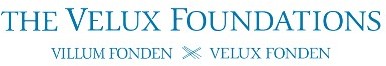 Výukový materiál vznikl v rámci projektu "Let´s Grow!", který je financován nadací The Velux Foundations. 	1. JAZYKOVÉ ÚKOLY	    1.1 Spojte části vět k sobě, vyberte si 3. věty a opište je do řádků pod úkolem.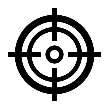 ____________________________________________________________________________________________________________________________________________________________________________________________________________________________________________________________________________________________________________________________________________________1.2 Prohlédněte si obrázek a doplňte vhodná slova do vět, obrázek pod textem vám pomůže.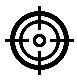 Vzor:	Dřeň se nachází uvnitř zubunad	pod	mezi	na povrchu	uvnitř vnější	vnitřníZubovina se nachází …………………… sklovinou a dření.Krček se nachází ……………………. korunkou a kořenem.……………….. kořenem se nachází krček.……………. sklovinou se nachází zubovina.Korunka a sklovina jsou ………………………. části zubu.Dřeň je ………………………část zubu.Dřeň je ………………………zubu.Sklovina se nachází ………………………. zubu.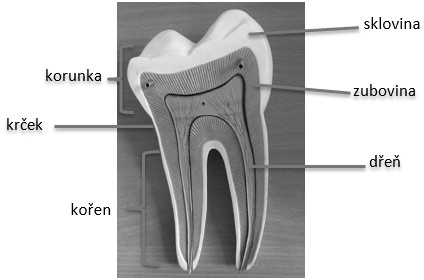 Doplňte do textu vhodná slova ve správném tvaru (vyber správnou variantu).Vzor: Dutina ústní je prostor zvenčí ohraničený rty/rtem.          Mezi funkce jazyka patří zajištění obalení ……………. slinami.potrava/potravou/potravyZub se skládá z korunky, …………….. a kořene.krčky/krček/krčku………………. se prořezávají postupně.zub/zuby/zubamiV podslizničním ………………….jsou uloženy slinné žlázy.		vazivu/vazivem/vazivaPod obloukem …………………. je uložena podčelistní žláza.		dolních čelistí/dolní čelist/dolní čelistiSlinné žlázy produkují ……………………...		slina/sliny/slinuDo druhého sloupce tabulky doplňte funkce orgánů, které jsou zaznamenány v prvním sloupci (vyberte z nabídky pod tabulkou a dejte do správného tvaru).Vzor: orgány v dutině ústní mají funkci Jazyk – obaluje potravu slinami.umožňovat trhat, potravu dělit a rozmělňovat, umožňovat řezat, rozmělňovat 	2. PROCVIČOVÁNÍ SLOVNÍ ZÁSOBY	Vyřešte křížovku.1. posouvá potravu2. bílkovina obsažená v slinách3. jsou pevně uchycené v dásni4. část jazyka připojena k jazylce5. kryje povrch zubu6. obalují potravu7. chrup, který obsahuje 20 zubů8. svalovina jazyka je příčněTajenka:	Nachází se pod sklovinou	.Doplňte správnou variantu do textu. Zakroužkujte správnou variantu.Vzor:	Sliny jsou vazké a lepivé, zvlhčují dutinu ústní.slepenéobalenélepivéNejvětší slinou žlázou je 	žláza, která leží před ušním boltcem.podčelistnípříušnípodjazykováDutinu ústní od dutiny nosní odděluje  	patro.zubní obloukpředsíňSlinné žlázy patří mezi 	orgány.patrovépárovévelkéV 	papil na jazyku se nachází chuťové pohárky.prohlubníchbocíchokrajích     2.3 Naskenujte telefonem QR kódy a splňte interaktivní aktivity a kvízy.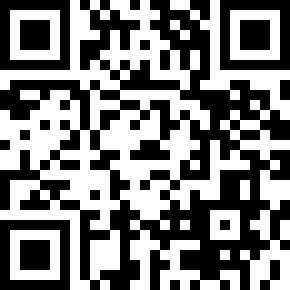 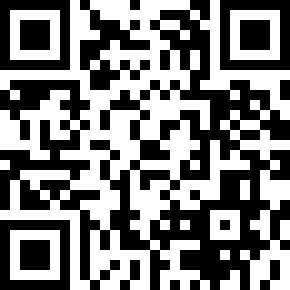 Kvíz – Wordwall	Hledání slov – Wordwall3.1 Prohlédněte si následující obrázky: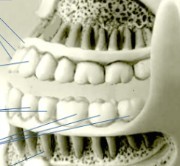 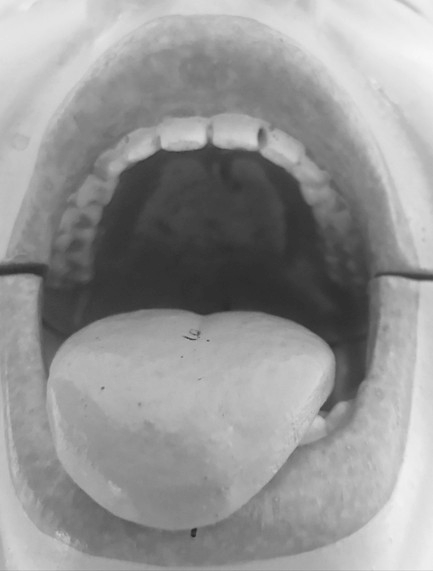 Porovnejte obrázky mezi sebou, vypište do jednotlivých diagramů, vše, co na obrázcích vidíte a najděte společné výrazy. Doplňte správné odpovědi do textu pod diagramem, který Vám zároveň pomůže při vyplňování diagramu.Vzor: Jednotlivé druhy zubů vidím na obrázku A.Horní a dolní čelist vidím na obrázku		. Patro vidím na obrázku	.Předsíň a vlastní dutinu ústní vidím na obrázku 	.Doplňte následující věty. (Vyberte z nabídky správné konce vět, více možností může být správných.)Dutina ústní je ohraničenáJazyk nám pomáháSliny jsou důležité, protožeZub tvořívíce možností může být správnýcha)prostor ohraničený měkkým a tvrdým patremzubyjazykemrty a tvářemib)obracet potravuposouvat potravupři tvorbě řečirozpoznat chuť jídlac)navlhčují a rozmělňují potravupomáhají štěpit bílkovinypomáhají ničit bakteriepomáhají štěpit cukryd)sklovina, zubovina, dřeň a cementhrot, hřbet a kořensklovina, dáseň, dřeň a cementkorunka, krček a kořenPopište. Informace najdeš ve výkladovém textu.a) Jazykb) Slinné žlázy a složení slinc) Zuby podle tvarud) Rozdíl mezi mléčným a trvalým chrupemVyberte si druh zubu a popište ho. Správnost odpovědi si ověř ve výkladovém textu.Vzor:	Špičákskládá se z korunky, krčku a kořene počet: 4funkce: trhá potravunachází se mezi řezáky a zuby třenovými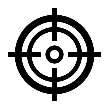 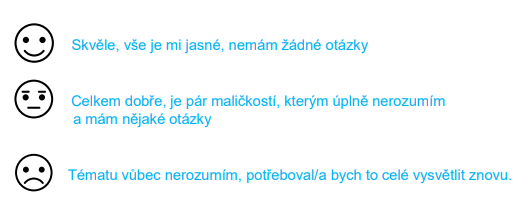      4.2 Popis funkce dutiny ústní zvládám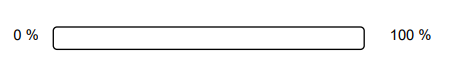      4.3 Co se mi daří konkrétněVzor: mluvit o tématuporozumět textupamatovat si vlastní slovní zásobuKomentář vyučujícíhoKomentář vyučujícího4.4 Na čem chci ještě pracovat.Vzor:	mluvit o tématu porozumět textu zlepšit slovní zásobu 	5. TEMATICKÝ SLOVNÍČEK	Oranžová slovesa, vínová přídavná jména, žlutě odvozená slova (v textu se nevyskytují)1.11.2Zubovina se nachází mezi sklovinou a dření. Krček se nachází mezi korunkou a kořenem. Nad kořenem se nachází krček.Pod sklovinou se nachází zubovina. Korunka a sklovina jsou vnější části zubu. Dřeň je vnitřní část zubu.Dřeň je uvnitř zubu.Sklovina se nachází na povrchu zubu.1.3Mezi funkce jazyka patří zajištění obalení potravy slinami.Zub se skládá z korunky, krčku a kořene.Zuby se prořezávají postupně.V podslizničním vazivu jsou uloženy slinné žlázy.Pod obloukem dolní čelisti je uložena podčelistní žláza. Slinné žlázy produkují sliny.1.4Zuby rozmělňují potravu. Řezáky umožňují řezání potravy.Špičáky umožňují trhání potravy.Zuby třenové a stoličky potravu dělí a rozmělňují.2.12.2Největší slinou žlázou je 	žláza, která leží před ušním boltcem.podčelistnípříušnípodjazykováDutinu ústní od dutiny nosní odděluje  	patro.zubní obloukpředsíňSlinné žlázy patří mezi 	orgány.patrovépárovévelkéV 	papil na jazyku se nachází chuťové pohárky.prohlubníchbocíchokrajích3.23.3a)	Dutina ústní je ohraničenáb)	Jazyk nám pomáhác)	Sliny jsou důležité, protožed)	Zub tvořívíce možností může být správnýcha)měkkým a tvrdým patremzubyjazykemrty a tvářemib)obracet potravuposouvat potravupři tvorbě řečirozpoznat chuť jídlac)navlhčují a rozmělňují potravupomáhají štěpit bílkovinypomáhají ničit bakteriepomáhají štěpit cukryd)sklovina, zubovina, dřeň a cementhrot, hřbet a kořensklovina, dáseň, dřeň a cementkorunka, krček a kořenDutina ústní. LearningApps.org - interaktive und multimediale Lernbausteine [online]. Dostupné z: https://learningapps.org/display?v=pbsnoi8h523DYLEVSKÝ, Ivan. Somatologie. Vyd. 2. (přeprac. a dopl.). Olomouc: Epava, 2000. ISBN 80-862-9705-5.JELÍNEK, Jan a Vladimír ZICHÁČEK. Biologie pro gymnázia: (teoretická a praktická část). 4. rozš. vyd. Olomouc: Nakladatelství Olomouc, 2000. ISBN 80-7182-107-1.Internetová jazyková příručka. Internetová jazyková příručka [online]. Copyright © [cit. 11.04.2023]. Dostupné z: https://prirucka.ujc.cas.cz/fotografie: autorcévy a nervy.zubní oblouk.poznat chuť potravy.příčně pruhovaná svalovina.součásti mluvidel.potravu.orgány v dutině ústnífunkcezubšpičákřezákyzuby třenové a stoličky1....2.....3....4.....5..6....7..8.CementCévyČelistDáseňDělitDutina nosníEnzymHlasHřbetChrupJazykJazylkaKorunkaKořenKrčekLepit → lepivéMucinNervyObaleníObklopovatObloukOhraničenýOkosticeOrgánOzubicePárováPolknutíPodjazykováPodslizničníPosunPotravaPovrchProstorProřezávatPředsíňRozmělňovatŘezákyŘezání → řezatSkládat seSklovinaSlizniceSpodinaStoličkyŠpičákyTrhání → trhatTvorbaUpínat se → UpínáUšní boltecVazkéVazivoVlastníVláknaVyřešit → vyřešteZubovinaZubní dřeňZuby třenovéVenku → ZvenčíZvlhčovat9.jaZyk10.mUcin11.zuBy12.kO  řen12.skloVina14.slIny15.mléčNý16.  pruhovAná